Leveluk SD 501Cel mai bun model pentru casa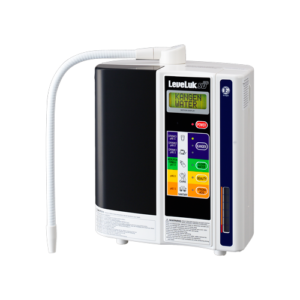 SD501 este alegerea Nr, 1 in randul utilizatorilor, cu o camera de electroliză cu 7 placi din titan scufundat in platina de o puritate de grad medical si filtru din carbune activ. Este certificat aparat medical de catre Ministerul Sanatatii din Japonia si are Certificat European datorita componentelor sale si a apei Kangen care are cele mai inalte standarde si garantii de pe piata.  Ionizatoarele Enagic purifica apa de la robinet indepartand elementele fizico-chimice nocive dar pastrand toate mineralele necesare vietii. Obtineti o apa curata si sanatoasa la dumneavoastra acasa, terapeutica, bogata in minerale alcaline si ioni negativi precum apele de la munte, ce va confera o stare de vitalitate sporita, pastrand mediul curat.5 ANI FULL GARANTIE!
20 DE ANI DURATA DE VIATA!
SERVICE IN ROMANIA!ENAGIC este singurul producator de ionizatoare de apa care va ofera aceste garantii si servicii dupa achizitionarea produsului.Ionizatorul Enagic de  Apa Kangen ® de filtrare a apei generează un flux continuu de 5 tipuri de apă esentiale pentru consumul zilnic, in terapii interne si externe sau pentru ingrijirea animalelor de companie si a casei:Ionizatoarele Enagic sunt renumite in intreaga lume si sunt leader mondial pe piata filtrelor si ionizatoarelor.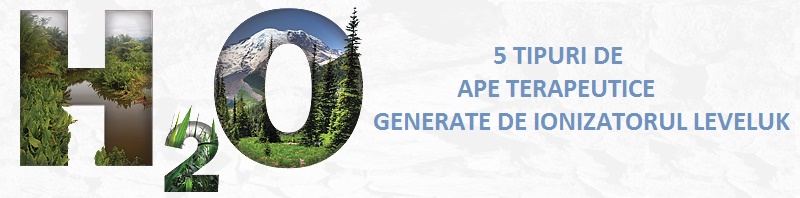 Ionizatorulul Leveluk SD501 este un aparat care este utilizat intens in Clinici private, Cabinete medicale, Saloane de frumusete, Sali de sport si fitness, Scoli, Gradinite, Crese, Farmacii, Institutii publice, Firme, Restaurante si in special in casele oamenilor care pun accent pe o viata sanatoasa, echilibrata si armonioasa.Puteţi utiliza cu uşurinţă SD501, datorită unui panou LCD de mari dimensiuni şi a comenzilor vocale clare.. Într -un timp scurt puteți produce cantități mari de apă ionizata, cu o valoare de ORP, antioxidanta -800 mV  si mV oxidant 1.130. La pretul afisat se adauga transportul din Germania pana la adresa dumneavoastra
Costul transportului pana in Romania al firmei de curierat FeDex este de 44 euroPretul ionizatorului LeveLuk SD501Plata integrala2780 euro fara TVA      3308 euro cu TVAPlata in ratePentru plata in rate se poate opta pentru una din variantele: 3 rate, 6 rate, 10 rate sau 16 rate.Se plateste avansul si ratele lunare esalonate astfel:PERSOANA JURIDICA              PERSOANA FIZICA3 luni  AVANS 410 eur        3 luni   AVANS  938,20 eur             RATA  800 eur                     RATA    800 eur6 luni  AVANS 440 eur         3 luni   AVANS  968,20 eur            RATA   400 eur                         RATA     400 eur10 luni AVANS 480 eur       10 luni  AVANS 1008,20 eur            RATA   240 eur                     RATA     240 eur16 luni AVANS 540 eur       16 luni  AVANS 1068,20 eur            RATA  150 eur                      RATA    150 eurDaca faceti comanda pe o firma platitoare de TVA se achita pretul fara TVA.Contact: 0727 882 495http://kangenapa-romania.ro/